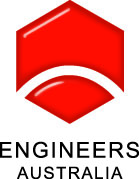 Individual Awards 2017 Submission templateThe following criteria will be used by judges in assessing nominations. Each of the following criteria have a 20% weighting.In the fields provided below please tell us in approximately 500 words per section how the nominee has demonstrated the following attributes through engineering.Nomination CriteriaNomination CriteriaContribution to the well-being of people and communities:Resourcefulness in the planning and in the solution of design problems:Pioneering in the use of materials and methods:Use of sustainable engineering practices:Innovative design, construction and aesthetic values: